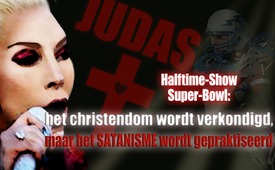 Halftime-Show Super-Bowl: het christendom wordt verkondigd maar het satanisme wordt gepraktiseerd.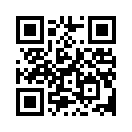 Eén van de grootste sportevenementen van Amerika vond plaats op 5 februari 2017: de Super-Bowl, finale van de American-Football-Profiliga. American Football is een balsport die ontstond uit het Europese rugby. De finale van de American-Football-Profiliga bereikt regelmatig de hoogste kijkcijfers, wereldwijd tot 800 miljoen kijkers.Eén van de grootste sportevenementen van Amerika vond plaats op 5 februari 2017: de Super-Bowl, finale van de American-Football-Profiliga. American Football is een balsport die ontstond uit het Europese rugby. De finale van de American-Football-Profiliga bereikt regelmatig de hoogste kijkcijfers, wereldwijd tot 800 miljoen kijkers. Bijzonder bij de manifestatie van dit jaar was, dat religie een speciale plaats kreeg. Voor de eerste keer in de geschiedenis van de Super-Bowl, sprak het hoofd van de katholieke kerk, paus Franciscus een videoboodschap tot de toeschouwers en maakte het publiek opmerkzaam dat zo'n sportevenement de mensen verbindt tot eenheid. 
Paus Franciscus zei letterlijk: 
“Grote sportgebeurtenissen zoals de Super-Bowl, hebben een grote symbolische waarde.  Zij tonen ons dat het mogelijk is een cultuur van ontmoeting op te richten en een wereld van vrede. Sport maakt ons bekwaam om  boven eigen belangen te gaan en wij leren op een gezonde manier offers te brengen, te groeien in trouw en religie te respecteren”.
Tot zover de prijzenswaardige woorden, de theorie. Maar hoe ziet de praktijk eruit?
De 6-voudige Grammy-winnares Lady Gaga presenteerde dit jaar de kijkers tijdens de speelpauze een uitdagend,  antichristelijk optreden. Haar show begint op het dak van het stadion, met een indrukwekkend roodblauwe sterrenhemel  waaruit zij naar beneden springt op een toren, zoals de gevallen ster “Lucifer”, één van de namen van de duivel. Voordien volbrengt zij de eed van trouw op de Amerikaanse vlag en eist: “Een natie onder God met vrijheid en gerechtigheid voor allen”. 
Welke god Lady Gaga echter verheft boven de naties, wordt duidelijk als men het door de muziekindustrie bestuurde, fictieve personage Lady Gaga nauwkeuriger bekijkt. In haar song “Judas” worden Bijbelse motieven geuit op uiterst godlasterlijke manier. Zij verheerlijkt niet Jezus Christus als haar grote liefde, maar wel zijn verrader Judas. Lady Gaga zei ook in een interview – zoals talrijke andere popsterren dat deden – : “Ik zweer bij Lucifer”. 

Er werd op 5 februari naar aanleiding van het Super-Bowl optreden van Lady Gaga in de “Washington Post” een krantenartikel gepubliceerd van de Amerikaanse theoloog Guthrie Graves-Fitzsimmons. Onder de titel: “Het uitdagende geloof van Lady Gaga” schrijft hij: 
“De huidige Super-Bowl Halftime-Show zal ongetwijfeld een uitdagend spektakel zijn, maar het zal voor sommigen een vorm van religieuze toewijding zijn. (…) Zij komt het dichtst bij haar katholieke vriend paus Franciscus, als popcultuur versie in waarden en misschien  zelfs in woorden. (…) Amerika en de wereld worden getuige, dat niet alleen een popster, maar een prominente christen op zondag het toneel zal betreden in het stadion van de Super-Bowl. (…) Het is niet de godsdienst die je kent van je grootouders, maar haar waarden weerspiegelen die van Jezus Christus.” 

Nu rijst de vraag: Sinds wanneer prijzen christenen Judas Iskariot, de doodbrengende verrader, dragen horens als Bafomet van de satanscultus, in wiens kostuum pop-icoon Madonna optrad in een vorige halftime-show van de Super-Bowl? Of sinds wanneer hebben christenen een welgevallen aan kannibalistische party’s, waarop Lady Gaga te gast was bij de kunstenares Marina Abramović? 

Hier wordt duidelijk dat het exacte tegendeel wordt gedaan van wat er wordt gezegd. Het christendom wordt verkondigd maar het satanisme wordt gepraktiseerd. Zie ook onze uitzendingen “Vaticaan en Lucifer-cultus” (zie www.kla.tv/7395), “Vaticaan-project Lucifer” (zie: www.kla.tv/7406 ), evenals de uitzending “Satan onthuld in de katholieke kerk” (zie: www.kla.tv/7401 ). Dit toont aan hoezeer politiek en media zijn vervuld van satanisme; die praktiseren ook exact het tegendeel van wat zij beweren nl. oorlog in de naam van vrede (zie www.kla.tv/8128 Duits). Dictatuur in de naam van democratie (zie: www.kla.tv/8303), leugen in plaats van voorlichting (zie: www.kla.tv/7320 Duits) en (www.kla.tv/10103). Dit zijn de werken van satan: die wordt getypeerd als  leugenaar, verdraaier, alles verwarren, en mensenmoordenaar. Dit heeft echter helemaal niets te maken met het christendom of andere menswaardige waarden,  behalve dan dat zij precies het tegendeel belichamen. 


Verwijzing naar al uitgezonden uitzendingen:
www.kla.tv/7395    www.kla.tv/7406    www.kla.tv/7401door af.Bronnen:www.abendzeitung-muenchen.de/inhalt.datum-halbzeitshow-werbe-wahnsinn-super-bowl-2017-alle-infos-zum-groessten-sportereignis-der-welt.03336029-e7c5-4007-a151-80080232c760.html
www.sport.de/news/ne2610485/papst-botschaft-vor-super-bowl/
www.youtube.com/watch?v=7P0QNyl2qzU
de.wikipedia.org/wiki/Lady_Gaga
www.youtube.com/watch?v=TPlcYWgl_h8( Madonna 2:20, Katy Perry 8:14)
derhonigmannsagt.wordpress.com/2012/09/27/lady-gaga-%e2%80%93-marionette-der-illuminati/
www.youtube.com/watch?v=b1szNirA8xQ
www.zeltmacher.eu/satanisch-inspirierte-rockmusik/
www.youtube.com/watch?v=hWRj2Vd3uyg(Ich schwöre Luzifer)
www.youtube.com/watch?v=V6viq7B-hVo( Baphomet)
www.youtube.com/watch?v=ZkAVgsOgaw0(Spirit cooking)
www.washingtonpost.com/news/acts-of-faith/wp/2017/02/05/the-gospel-according-to-lady-gaga/?utm_term=.5ef8bf34c816
https://sojo.net/biography/guthrie-graves-fitzsimmons
www.umweltbrief.de/neu/html/Pop-Okkultur.htmlDit zou u ook kunnen interesseren:---Kla.TV – Het andere nieuws ... vrij – onafhankelijk – ongecensureerd ...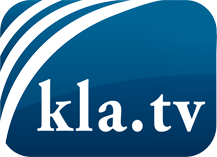 wat de media niet zouden moeten verzwijgen ...zelden gehoord van het volk, voor het volk ...nieuwsupdate elke 3 dagen vanaf 19:45 uur op www.kla.tv/nlHet is de moeite waard om het bij te houden!Gratis abonnement nieuwsbrief 2-wekelijks per E-Mail
verkrijgt u op: www.kla.tv/abo-nlKennisgeving:Tegenstemmen worden helaas steeds weer gecensureerd en onderdrukt. Zolang wij niet volgens de belangen en ideologieën van de kartelmedia journalistiek bedrijven, moeten wij er elk moment op bedacht zijn, dat er voorwendselen zullen worden gezocht om Kla.TV te blokkeren of te benadelen.Verbindt u daarom vandaag nog internetonafhankelijk met het netwerk!
Klickt u hier: www.kla.tv/vernetzung&lang=nlLicence:    Creative Commons-Licentie met naamgeving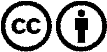 Verspreiding en herbewerking is met naamgeving gewenst! Het materiaal mag echter niet uit de context gehaald gepresenteerd worden.
Met openbaar geld (GEZ, ...) gefinancierde instituties is het gebruik hiervan zonder overleg verboden.Schendingen kunnen strafrechtelijk vervolgd worden.